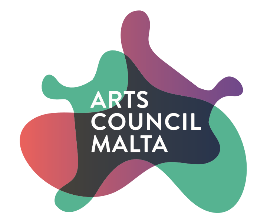 Nomination form Young artist of the year/L-artist żagħżugħ tas-senaName of nominator Please provide the name of the individual/group and project leader/organisation and legal representative submitting the nomination. In case of voluntary organisations, please provide the VO number. In case of registered companies, please provide the company registration number.Please note that the nominee may be an individual or a group. The eligible age group for this award is 16-25 years by the end of the year 2017. In case of group submissions, the majority of artists must be between 16 and 25.Details of nominatorID card number of nominatorPlease attach a copy of the ID card/Maltese Passport/Residency Permit. In case of organisations, companies and entities, this needs to be the ID card number pertaining to the legal representative.Name of young artist/group nominatedIs this a self-nomination? 	           Yes			     NoDetails of nominee (if different from above):OverviewCreative fieldProvide an overview of the work and training carried out by the young artist as well as any achievements between September 2016 and August 2017.Provide any relevant links to the audiovisual documentation, websites and any other resource focusing on the artist. FeedbackHas the young artist received positive critical acclaim? Please provide reviews/feedback received to sustain your argument. You may produce links to blogs, reviews and any other feedback provided to substantiate the point.Motivation behind the nominationWhy are you submitting this nomination for this category? Please consider the questions listed under this category in the Guidelines & Regulations.Nominator’s DeclarationDate: _______________________	Signature: ____________________By signing this declaration I confirm that, to my knowledge, all the information contained in this Nomination Form and its Annexes is correct.By signing this declaration I confirm that I have read the Guidelines and that I accept the conditions and process as stipulated in this same document.If the nominator is different from the nominee, please ask the nominee to sign here: ________________________			__________________________Nominee 						DatePostal Address:Telephone Number:Email:Mobile Number:ID card number of nominee (Please attach a copy of the identification document, where relevant)Postal Address :Telephone Number :Email :Mobile Number :(Maximum: 500 words)Maximum: 400 wordsYou may submit your application form with all relevant supporting documents as follows:By sending an email on awards@artscouncilmalta.org till 7th November (noon). It is essential that in the same email you include all additional supporting documents as required by the guidelines and regulations and the application form. You should also include your signature (electronic signature or scan) as indicated on the application form.Applications that reach the Council after the deadline will not be accepted.